のきなまえ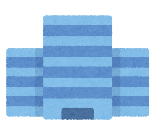 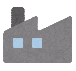 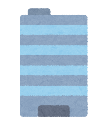 